ATZINUMS Nr. 22/9-3.6/26par atbilstību ugunsdrošības prasībāmAtzinums iesniegšanai derīgs sešus mēnešus.Atzinumu var apstrīdēt viena mēneša laikā no tā spēkā stāšanās dienas augstākstāvošai amatpersonai:Atzinumu saņēmu:20____. gada ___. ___________DOKUMENTS PARAKSTĪTS AR DROŠU ELEKTRONISKO PARAKSTU UN SATURLAIKA ZĪMOGU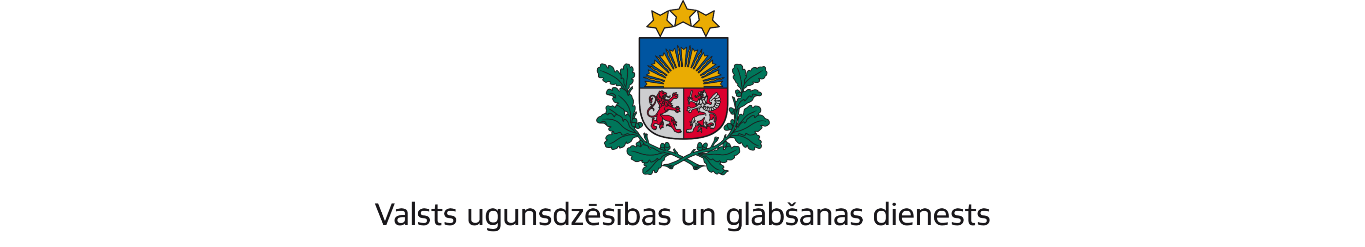 LATGALES REĢIONA PĀRVALDERīgas iela 1/3, Daugavpils, LV-5401; tālr.: 65455850; e-pasts: latgale@vugd.gov.lv; www.vugd.gov.lv
DaugavpilīDaugavpils Valstspilsētas pašvaldības iestāde “Jaunatnes lietu un sporta pārvalde”(izdošanas vieta)(juridiskās personas nosaukums vai fiziskās personas vārds, uzvārds)07.05.2024.Reģ. Nr.90011647754(datums)(juridiskās personas reģistrācijas numurs)Kandavas iela 17A, Daugavpils(juridiskās vai fiziskās personas adrese)1.Apsekots: Bērnu nometnes telpas sporta bāzē “Dzintariņš”(apsekoto būvju, ēku vai telpu nosaukums)2.Adrese: Krimuldas iela 41, Daugavpils3.Īpašnieks (valdītājs): SIA “Daugavpils Olimpiskais centrs”(juridiskās personas nosaukums vai fiziskās personas vārds, uzvārds)Reģ.40003244634, Stadiona iela 1, Daugavpils(juridiskās personas reģistrācijas numurs un adrese vai fiziskās personas adrese)4.Iesniegtie dokumenti: nometnes vadītāju Jekaterinas Lapas, Vladislava Sokolova, Olgas Kursītes un Nikolaja Čemodanova 2024.gada 11.aprīļa iesniegumi5.Apsekoto būvju, ēku vai telpu raksturojums: bērnu nometnes telpas, kuras atrodassporta bāzē “Dzintariņš”. Apsekota 3.stāvu dienesta viesnīca un vasaras virtuve arkopējo platību 1879,5m26.Pārbaudes laikā konstatētie ugunsdrošības prasību pārkāpumi: nav7.Slēdziens: bērnu nometnes telpas, kuras atrodas sporta bāzē “Dzintariņš” ar kopējoplatību 1879,5m2 atbilst ugunsdrošības prasībām.8.Atzinums izsniegts saskaņā ar: Ministru kabineta 2009.gada 1.septembra noteikumuNr.981 „Bērnu nometnes organizēšanas un darbības kārtība” 8.5 apakšpunktu.(normatīvais akts un punkts saskaņā ar kuru izdots atzinums)9.Atzinumu paredzēts iesniegt: Daugavpils Valstspilsētas pašvaldības iestādei “Jaunatneslietu un sporta pārvalde”(iestādes vai institūcijas nosaukums, kur paredzēts iesniegt atzinumu)Valsts ugunsdzēsības un glābšanas dienesta Latgales reģiona pārvaldes priekšniekam, Rīgas ielā 1/3, Daugavpilī, LV-5401.(amatpersonas amats un adrese)Valsts ugunsdzēsības un glābšanas dienesta Latgales reģiona pārvaldes Ugunsdrošības uzraudzības un civilās aizsardzības nodaļas inspektorsS.Kozlovskis(amatpersonas amats)(paraksts)(v. uzvārds)(juridiskās personas pārstāvja amats, vārds, uzvārds vai fiziskās personas vārds, uzvārds; vai atzīme par nosūtīšanu)(paraksts)